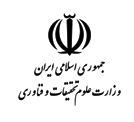 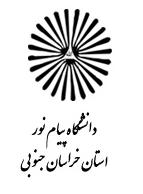 تاریخ:شماره:پیوست:تاریخ:شماره:پیوست:عنوان مستند: فرم درخواست مرخصی تحصیلی(ویژه دانشجویان عدم مراجعه)عنوان مستند: فرم درخواست مرخصی تحصیلی(ویژه دانشجویان عدم مراجعه)عنوان مستند: فرم درخواست مرخصی تحصیلی(ویژه دانشجویان عدم مراجعه)کد: ف1031نسخه:01/12/91ریاست محترم مرکز/واحد ...........................احترماً اینجانب: نام..................................................... نام خانوادگی .............................................................. دانشجوی رشته ..........................................................   مقطع ...............................................   به شماره دانشجویی ..................................................................................  نتوانسته ام در نیمسال های زیر در مهلت مقرر جهت ثبت نام و انتخاب واحد مراجعه نمایم لذا برای نیمسال مذکور تقاضای مرخصی تحصیلی دارم:1- نیمسال اول⃞   دوم⃞  سال تحصیلی.....................            2- نیمسال اول⃞   دوم⃞  سال تحصیلی.....................   3- نیمسال اول⃞   دوم⃞  سال تحصیلی.....................            4- نیمسال اول⃞   دوم⃞  سال تحصیلی.....................   5- نیمسال اول⃞   دوم⃞  سال تحصیلی.....................            6- نیمسال اول⃞   دوم⃞  سال تحصیلی.....................   ضمناً دلایل عدم مراجعه اینجانب به شرح زیر بوده است:ریاست محترم مرکز/واحد ...........................احترماً اینجانب: نام..................................................... نام خانوادگی .............................................................. دانشجوی رشته ..........................................................   مقطع ...............................................   به شماره دانشجویی ..................................................................................  نتوانسته ام در نیمسال های زیر در مهلت مقرر جهت ثبت نام و انتخاب واحد مراجعه نمایم لذا برای نیمسال مذکور تقاضای مرخصی تحصیلی دارم:1- نیمسال اول⃞   دوم⃞  سال تحصیلی.....................            2- نیمسال اول⃞   دوم⃞  سال تحصیلی.....................   3- نیمسال اول⃞   دوم⃞  سال تحصیلی.....................            4- نیمسال اول⃞   دوم⃞  سال تحصیلی.....................   5- نیمسال اول⃞   دوم⃞  سال تحصیلی.....................            6- نیمسال اول⃞   دوم⃞  سال تحصیلی.....................   ضمناً دلایل عدم مراجعه اینجانب به شرح زیر بوده است:ریاست محترم مرکز/واحد ...........................احترماً اینجانب: نام..................................................... نام خانوادگی .............................................................. دانشجوی رشته ..........................................................   مقطع ...............................................   به شماره دانشجویی ..................................................................................  نتوانسته ام در نیمسال های زیر در مهلت مقرر جهت ثبت نام و انتخاب واحد مراجعه نمایم لذا برای نیمسال مذکور تقاضای مرخصی تحصیلی دارم:1- نیمسال اول⃞   دوم⃞  سال تحصیلی.....................            2- نیمسال اول⃞   دوم⃞  سال تحصیلی.....................   3- نیمسال اول⃞   دوم⃞  سال تحصیلی.....................            4- نیمسال اول⃞   دوم⃞  سال تحصیلی.....................   5- نیمسال اول⃞   دوم⃞  سال تحصیلی.....................            6- نیمسال اول⃞   دوم⃞  سال تحصیلی.....................   ضمناً دلایل عدم مراجعه اینجانب به شرح زیر بوده است:ریاست محترم مرکز/واحد ...........................احترماً اینجانب: نام..................................................... نام خانوادگی .............................................................. دانشجوی رشته ..........................................................   مقطع ...............................................   به شماره دانشجویی ..................................................................................  نتوانسته ام در نیمسال های زیر در مهلت مقرر جهت ثبت نام و انتخاب واحد مراجعه نمایم لذا برای نیمسال مذکور تقاضای مرخصی تحصیلی دارم:1- نیمسال اول⃞   دوم⃞  سال تحصیلی.....................            2- نیمسال اول⃞   دوم⃞  سال تحصیلی.....................   3- نیمسال اول⃞   دوم⃞  سال تحصیلی.....................            4- نیمسال اول⃞   دوم⃞  سال تحصیلی.....................   5- نیمسال اول⃞   دوم⃞  سال تحصیلی.....................            6- نیمسال اول⃞   دوم⃞  سال تحصیلی.....................   ضمناً دلایل عدم مراجعه اینجانب به شرح زیر بوده است:ریاست محترم مرکز/واحد ...........................احترماً اینجانب: نام..................................................... نام خانوادگی .............................................................. دانشجوی رشته ..........................................................   مقطع ...............................................   به شماره دانشجویی ..................................................................................  نتوانسته ام در نیمسال های زیر در مهلت مقرر جهت ثبت نام و انتخاب واحد مراجعه نمایم لذا برای نیمسال مذکور تقاضای مرخصی تحصیلی دارم:1- نیمسال اول⃞   دوم⃞  سال تحصیلی.....................            2- نیمسال اول⃞   دوم⃞  سال تحصیلی.....................   3- نیمسال اول⃞   دوم⃞  سال تحصیلی.....................            4- نیمسال اول⃞   دوم⃞  سال تحصیلی.....................   5- نیمسال اول⃞   دوم⃞  سال تحصیلی.....................            6- نیمسال اول⃞   دوم⃞  سال تحصیلی.....................   ضمناً دلایل عدم مراجعه اینجانب به شرح زیر بوده است:شماره تماس دانشجو:  تاریخ:شماره تماس دانشجو:  تاریخ:نام و نام خانوادگی دانشجو:امضاء دانشجو:   نام و نام خانوادگی دانشجو:امضاء دانشجو:   نام و نام خانوادگی دانشجو:امضاء دانشجو:   